Κύριε Πρόεδρε,παρακαλούμε κατά την προσεχή συνεδρίαση του Δημοτικού Συμβουλίου να συμπεριλάβετε μεταξύ των θεμάτων της ημερήσιας διάταξης αίτημα επιστροφής ποσού 69,35€ ως αχρεωστήτως καταβληθέν από τον κο Λώνη Δημήτριο του Διαμαντή (κωδικός:149628)Ειδικότερα, στις 29-01-2018 ο κος Λώνης κατέβαλε 92,83€, προκειμένου να εξοφλήσει χρεώσεις παρελθόντων ετών από παράνομη στάθμευση. Παράλληλα,o ίδιος ζήτησε από την Διεύθυνση Δημοτικών Προσόδων αντίγραφα των αντίστοιχων κλήσεων. Επειδή οι με στοιχεία καταλόγου 1997/1/5619/-02/01/1997 και 2012/41/1528-15/02/2018 βεβαιώσεις παράνομης στάθμευσης (κλήσεις) ύψους 29,35€ και 40€ αντίστοιχα δεν βρέθηκαν, διαγράφηκαν οι ανάλογες χρεώσεις με βάση την 189/2018 απόφαση του Δ.Σ.Συνεπώς, από το συνολικό ποσό ύψους 92,83€, που εισπράχθηκε με το διπλότυπο ΔΕΑ 929/29-01-2018, καταβλήθηκαν αχρεωστήτως και πρέπει να επιστραφούν 69,35€.Έχοντας υπόψη:1. Τις διατάξεις:α. Του Ν.3463/2006 (Φ.Ε.Κ. 114 Α΄) «Κύρωση του Κώδικα Δήμων και Κοινοτήτων».β. Τiς παρ. 1β και 1δ τoυ άρθρου 72 του N. 3852/2010 (Φ.Ε.Κ. 87 Α΄) «Νέα Αρχιτεκτονική της Αυτοδιοίκησης και της Αποκεντρωμένης Διοίκησης  - Πρόγραμμα Καλλικράτης».γ. Τις διατάξεις των άρθρων 66 & 68 του Ν. 4270/2014 «Αρχές Δημοσιονομικής Διαχείρισης και εποπτείας (Ενσωμάτωση της Οδηγίας 2011/85/ΕΕ) – δημόσιο λογιστικό και άλλες διατάξεις (Φ.Ε.Κ. 143 Α΄).δ. Του Ν. 4412/2016 (Φ.Ε.Κ. 147 Α΄).ε Του Π.Δ. 80/2016 (Φ.Ε.Κ. 145 Α΄) «Ανάληψη υποχρέωσης από τους διατάκτες».στ. Το με ΑΠ 40031/15-12-2016, έγγραφο του ΥΠ.ΕΣ. σχετικά με την εφαρμογή των διατάξεων του Π.Δ. 80/2016 «Ανάληψη υποχρεώσεων από τους διατάκτες» στους Δήμους και στα Δημοτικά Ν.Π.Δ.Δ.ζ. Την με ΑΠ 2/100018/0026/30-12-2016 εγκύκλιο του Υπουργείου Οικονομικών (Γ.Λ.Κ), σχετικά με την εφαρμογή των διατάξεων του Π.Δ. 80/2016 «Ανάληψη υποχρεώσεων από τους διατάκτες» στους Δήμους και στα Δημοτικά Ν.Π.Δ.Δ.2. Την με αρ. 548/20-11-2017 (Α.Δ.Α: 6ΟΤΝΩΕΚ-ΖΡΚ) απόφαση Δημοτικού Συμβουλίου περί έγκρισης προϋπολογισμού Δήμου Καλλιθέας οικονομικού έτους 2018.3. Την με αριθ. 110956/39133/22-012-2017 απόφαση της Αποκεντρωμένη Διοίκησης Αττικής περί έγκρισης προϋπολογισμού Δήμου Καλλιθέας έτους 2018.4. Το ότι η αρμοδιότητα ανάληψης υποχρέωσης, διάθεσης των πιστώσεων και έγκρισης των δαπανών ανήκει κατά κανόνα στην Οικονομική Επιτροπή (άρθρο 72 παρ. 1 περ. δ' Ν. 3852/2010) και κατ' εξαίρεση στο Δημοτικό Συμβούλιο και στο Δήμαρχο (άρθρο 158 παρ. 3 και 4 Ν.3463/2006).5.Την παρ. 1 άρ. 65 Ν.3852/2010,με βάση την οποία το δημοτικό συμβούλιο αποφασίζει για όλα τα θέματα που αφορούν το δήμο, εκτός από εκείνα που ανήκουν εκ του νόμου στην αρμοδιότητα του δημάρχου ή άλλου οργάνου του δήμου ή το ίδιο το δημοτικό συμβούλιο μεταβίβασε σε επιτροπή του,και καθώς για τα παραπάνω αναφερθέντα, η υπηρεσία έχει στην κατοχή της τα ανάλογα παραστατικά, παρακαλούμε να προβείτε στην σύνταξη τεκμηριωμένου αιτήματος για την έγκριση της δαπάνης, τη διάθεση της πίστωσης και την ανάληψη υποχρέωσης επιστροφής ποσού ύψους 69,35€ στον κο Λώνη Δημήτριο ως αχρεωστήτως καταβληθέντος από τον ίδιο σε βάρος του Κ.Α. προϋπολογισμού εξόδων το Δήμου μας με αριθμό 00.8261.0001.                                                                         Ο Αντιδήμαρχος Οικ.ΥπηρεσιώνΕυάγγελος Μπαρμπάκος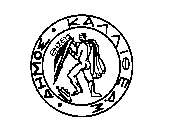 ΕΛΛΗΝΙΚΗ ΔΗΜΟΚΡΑΤΙΑ                                                ΝΟΜΟΣ ΑΤΤΙΚΗΣ	  	                                                                  ΔΗΜΟΣ  ΚΑΛΛΙΘΕΑΣ                       Διεύθυνση: Οικονομικών ΥπηρεσιώνΤμήμα: ΤαμείουΜαντζαγριωτάκη 76, Καλλιθέα, ΤΚ 17676  Πληροφορίες: Μαντά Μαρία Τηλ: 213-2070350  Φαξ:210-9561572Email: maria.manta@kallithea.gr    Θέμα:  «Σύνταξη τεκμηριωμένου αιτήματος για την έγκριση δαπάνης και την Ανάληψη Υποχρέωσης σε βάρος του Προϋπολογισμού του Δήμου οικονομικού έτους 2018 για επιστροφή ποσού ως αχρεωστήτως καταβληθέντος»    Καλλιθέα, 18-04-2018    Aριθ. Πρωτ.:22549    Προς: Πρόεδρο και τα μέλη του                  Δημοτικού Συμβουλίου